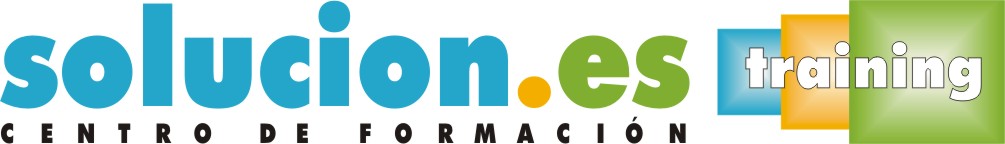  Curso On LineWINDOWS 8 (FÁCIL)Objetivos:OBJETIVO GENERAL:- Conocer y aprender a utilizar el sistema operativo Windows 8. OBJETIVOS ESPECÍFICOS:- Realizar las tareas más habituales en este sistema operativo, como el manejo de archivos e impresoras o la reproducción de archivos multimedia.- Estudiar el navegador Internet Explorer y otras aplicaciones o herramientas que nos permiten disfrutar de la navegación en Internet.Temario:WINDOWS 81. Presentación1.1. ¿Qué es Windows 8? 1.2. Ediciones de Windows 8. 1.3. Arrancando Windows. 1.4. Cerrando Windows.2. Usuarios2.1. Cuentas de usuario. 2.2. Cuenta Microsoft. 2.3. Cuenta de usuario local. 2.4. Personalizar una cuenta de usuario. 2.5. Usuario estándar o Administrador.3. La pantalla de inicio3.1. Introducción. 3.2. Iniciando, cerrando y cambiando entre aplicaciones. 3.3. Buscando aplicaciones. 3.4. Añadir y eliminar elementos en la pantalla de inicio.4. Trabajando con la pantalla de inicio4.1. Iconos y grupos de iconos. 4.2. Acoplar aplicaciones. 4.3. La Charms Bar. 4.4. La pantalla de inicio en pantallas táctiles. 4.5. Las apps de la pantalla de inicio.5. El escritorio clásico de Windows5.1. El escritorio. 5.2. La barra de tareas. 5.3. Iconos del escritorio. 5.4. Más sobre los accesos directos. 5.5. Personalizar la barra de tareas.6. Trabajando en el escritorio6.1. Ventanas. 6.2. Cambiar el tamaño de las ventanas. 6.3. Aspecto de las ventanas. 6.4. Fondo, protector y resolución de pantalla.7. Organizar archivos y carpetas locales7.1. Unidades de almacenamiento. 7.2. Archivos y carpetas. 7.3. Dar formato. 7.4. Crear carpetas. 7.5. Carpetas personales y Bibliotecas. 7.6. Las carpetas del sistema.8. Trabajar con aplicaciones8.1. Instalar apps de la Tienda Windows. 8.2. Actualizar y desinstalar apps. 8.3. Instalar aplicaciones de escritorio. 8.4. Instalar aplicaciones antiguas. 8.5. Desinstalar aplicaciones de escritorio.9. Trabajar con archivos (I)9.1. Tipos de archivos habituales. 9.2. Asociaciones. 9.3. Ordenar y contar archivos. 9.4. Atributos de archivos y carpetas.10. Trabajar con archivos (II)10.1. Seleccionar archivos y carpetas. 10.2. Copiar y mover. 10.3. Copias de seguridad. 10.4. Eliminar archivos y carpetas. 10.5. El tamaño de la papelera.11. Las apps Fotos, Música, Vídeo y Mapas11.1. La app Fotos. 11.2. La app Música. 11.3. La app Vídeo. 11.4. La app Mapas.12. Reproductor de Windows Media12.1. Conociendo el Reproductor. 12.2. Reproducir un archivo de audio o de vídeo. 12.3. Reproducir y copiar un CD de audio. 12.4. Organizar la biblioteca del Reproductor.13. Instalar y utilizar impresoras13.1. Instalar una impresora local. 13.2. Instalar una impresora de red. 13.3. Impresora predeterminada. 13.4. Imprimir desde una aplicación de escritorio. 13.5. El Administrador de impresión. 13.6. Imprimir desde una app de la pantalla de inicio.INTERNET1. Internet Explorer1.1. Dos versiones de Internet Explorer. 1.2. La app Internet Explorer. 1.3. Navegar con la app Internet Explorer. 1.4. La aplicación de escritorio de Internet Explorer. 1.5. Cambiar el navegador predeterminado.2. Explorar sitios web (I)2.1. La página de inicio. 2.2. Favoritos. 2.3. Complementos o plugins. 2.4. Cookies.2.5. Archivos temporales. 2.6. Historial.3. Explorar sitios web (II)3.1. Sitios web seguros. 3.2. Bloquear las ventanas emergentes. 3.3. Fuentes RSS. 3.4. Cambiar el proveedor de búsqueda.4. Guardar e imprimir información4.1. Almacenar las páginas. 4.2. Obtener imágenes. 4.3. Copiar y pegar texto. 4.4. Imprimir la página.5. Las apps sociales5.1. Introducción. 5.2. La app Correo. 5.3. La app Contactos. 5.4. La app mensajes.6. Correo electrónico6.1. Redactar mensajes. 6.2. Adjuntar archivos. 6.3. Responder y reenviar mensajes.